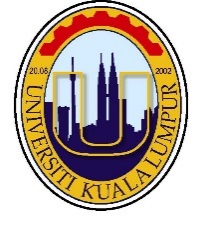 TO			: STUDENT UNIKL MICET FROM			: FINANCE UNITDATE			: 5th July 2019SUBJECT		: REGISTRATION JULY 2019________________________________________________________Dear Student,The above matter is referredKindly make a payment registration fees for semester July 2019 before 14th July 2019. Failure to do so may affect your registration semester.Students are encouraged to make payment via CIMB CLICKS. Payment should be made payable to AKAUN PUNGUTAN UNIKL MICET. Kindly refer to payment guideline as attached.For more detail pertaining invoice, kindly login student Ecitie.Online semester registration will be starting on 14th July – 22nd July 2019.Should you have any queries please don't hesitate to contact finance department 06-5512038/06-5512039Please disregard this memo if the payment has been made.
Thank you,Finance unit